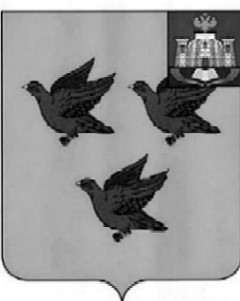 РОССИЙСКАЯ ФЕДЕРАЦИЯОРЛОВСКАЯ ОБЛАСТЬАДМИНИСТРАЦИЯ ГОРОДА ЛИВНЫП О С Т А Н О В Л Е Н И Е30 июля 2019 года                                                                                        № 530               г.Ливны О назначении общественных обсуждений по проекту решения Ливенского городского Совета народныхдепутатов «О внесении  изменений в Правила землепользования и застройки  города Ливны»В соответствии со статьями 31,33 Градостроительного кодекса РФ, Федеральным законом от 6 октября 2003 № 131-ФЗ «Об общих принципах организации местного самоуправления в Российской Федерации», решением Ливенского городского Совета народных депутатов от 27 апреля 2018 г. № 22/254-ГС «Об утверждении положения об организации и проведении общественных обсуждений или публичных слушаний по вопросам градостроительной деятельности на территории города Ливны Орловской области», Уставом города Ливны, рассмотрев проект внесения изменений в Правила землепользования и застройки города Ливны на основании  решения Комиссии по землепользованию и застройке Орловской области (протокол № 14 от 24.07.2019г.), на основании приказа Управления градостроительства, архитектуры и землеустройства Орловской области от 24 июля 2019 года № 01-18/16 «О разрешении подготовить проект внесения изменений в Правила землепользования и застройки городского округа «Город Ливны » Орловской области», администрация    города   п о с т а н о в л я е т:1. Назначить общественные обсуждения по проекту решения Ливенского городского Совета народных депутатов  «О внесении  изменений в Правила землепользования и застройки города Ливны» (приложение). 2. Определить дату проведения общественных обсуждений с 31 июля по 20 августа 2019 года.3. Определить отдел архитектуры и градостроительства администрации города уполномоченным органом по организации общественных обсуждений, сбору предложений и замечаний по данному вопросу.4. Отделу архитектуры и градостроительства администрации города обеспечить размещение оповещения о начале общественных обсуждений и проекта, подлежащего рассмотрению, экспозиции, демонстрационных материалов по теме общественных обсуждений на официальном сайте администрации города, в газете «Ливенский вестник» и по адресу: г.Ливны, ул.Ленина, д.3 (фойе).5. Предложения и замечания по рассматриваемому вопросу принимаются в письменной форме по адресу: Орловская область, г.Ливны, ул.Ленина, д.7, каб.№3, в рабочие дни с 8.00 до 17.00, перерыв с 13.00 до 14.00 часов или в электронной форме на сайте администрации города Ливны http://www.adminliv.ru, в разделе «Интернет-Приемная».6. Опубликовать настоящее постановление в газете «Ливенский вестник» и разместить на официальном сайте в сети Интернет.7. Контроль за исполнением настоящего постановления возложить на начальника отдела архитектуры и градостроительства администрации города Ливны Козлова А.М.Глава города                                                                                        С.А.ТрубицинПРОЕКТРОССИЙСКАЯ ФЕДЕРАЦИЯОРЛОВСКАЯ ОБЛАСТЬЛИВЕНСКИЙ ГОРОДСКОЙ СОВЕТ НАРОДНЫХ ДЕПУТАТОВРЕШЕНИЕ«____» _________ 2019 г. № ________                Принято решениемЛивенского городскогоСовета народных депутатовот ___ ________ 2019 г. № ______О внесении  изменений  в Правила землепользования и застройки города Ливны	Рассмотрев предоставленные Управлением градостроительства, архитектуры и землеустройства Орловской области материалы по проекту внесения изменений в Правила землепользования и застройки города Ливны, утвержденные решением Ливенского городского Совета народных депутатов от 17 ноября 2011 года №6/40-ГС,  заключение о результатах публичных слушаний, руководствуясь Федеральным законом от 6 октября 2003 № 131-ФЗ «Об общих принципах организации местного самоуправления в Российской Федерации», статьями 31,33 Градостроительного кодекса РФ, Уставом города Ливны, Ливенский городской Совет народных депутатов РЕШИЛ:1. Внести изменения в текстовую часть таблицы 47.1 статьи 47 Правил землепользования и застройки города Ливны, утвержденных решением Ливенского городского Совета народных депутатов от 17 ноября 2011 года №6/40-ГС, в части корректировки градостроительного регламента территориальной зоны  Ж1 (зона застройки индивидуальными и малоэтажными жилыми домами) путем  исключения основного вида разрешенного использования земельных участков «размещение малоэтажного многоквартирного жилого дома (дом, пригодный для постоянного проживания. высотой до 4 этажей, включая мансардный)» и дополнения условно разрешенным видом использования земельных участков «размещение малоэтажных многоквартирных домов (многоквартирные дома  высотой до 4 этажей, включая мансардный»)  (код 2.1.1) согласно Классификатору видов разрешенного использования земельных участков, утвержденного Приказом Минэкономразвития России от  201.09.2014 года №540.2. Решение вступает в силу со дня его официального опубликования.Председатель Ливенского городского Совета народных депутатов			             	                  Е.Н. КонищеваГлава города                                                                                        С.А.Трубицин